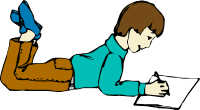 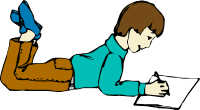   Aşağıdaki nesneleri 2’şerli gruplandırınız. Grup sayısını yazınız.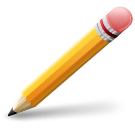  Aşağıdaki nesneleri 3’erli gruplandırınız. Grup sayısını yazınız.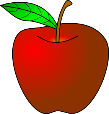  Aşağıdaki nesneleri 4’erli gruplandırınız. Grup sayısını yazınız.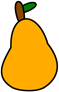  Aşağıdaki nesneleri 5’erli gruplandırınız. Grup sayısını yazınız.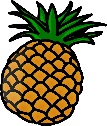  Aşağıdaki nesneleri 1’erli gruplandırınız. Grup sayısını yazınız.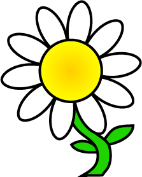  Aşağıdaki nesneleri 3’erli gruplandırınız. 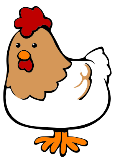  Aşağıdaki nesneleri 4’erli gruplandırınız.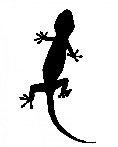  Sıra sizde 